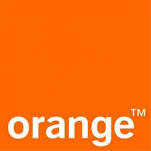 Cet été, Orange Maroc innove en faveur de l’environnement avec les tours « écolo» pour recharger la batterie du téléphone avec 0 émission carbone.Opérateur engagé pour que le numérique ait un rôle central à jouer face au défi climatique,  Orange Maroc déploie cet été les «Orange Tours écolo», une expérience low-tech pour recharger son téléphone de manière ludique et interactive, tout en réduisant son empreinte carbone. Et dans le respect des gestes barrières !Jusqu’au 31 Aout, Orange Maroc invite les marocains dans plusieurs villes du Royaume à pédaler pour recharger la batterie de leur téléphones. Toutes les heures, un challenge récompensera celui qui générera plus de watts. Concrètement, chaque vélo sera relié à un écran qui affichera le nombre de Watts générés en pédalant pendant 3 minutes. L’ensemble de l’opération se fera dans le strict respect des mesures sanitaires en vigueur, avec une distanciation de 1m entre chaque vélo, et la désinfection des guidons et mains des participants automatiquement après chaque passage.Par ailleurs, fidèle à son engagement pour un usage responsable des nouvelles technologies, dans un secteur où la consommation d’énergie s’accroît de façon exponentielle, Orange Maroc s’engage aussi auprès d’initiatives citoyennes, dans une démarche d’effort collectif. L’opérateur a conclu dans ce sens un partenariat avec l’ONG Pikala pour qu’une partie du parc de vélos de l’association intègre des bornes de recharges avec des batteries solaires en soutien. Convaincu que chaque geste compte, et que la transition écologique est l’affaire de chacun, Orange Maroc prouve ainsi son implication aussi bien pour faciliter le quotidien des marocains que pour les sensibiliser aux reflexes citoyens.Pour connaitre les villes et les lieux où les Orange Tours écolo sont prévues, rendez-vous sur la page orange.ma/ecolo CONTACT PRESSE ORANGE :Kawtar Nafid 					  Anis Hadou Boutalebkawtar.nafid@orange.com                                            anishadou.boutaleb@orange.comA PROPOS D’ORANGE MAROC :Orange Maroc est un opérateur de télécommunications multi-services opérant dans les activités mobile, fixe, cybersécurité et mobile money. L’opérateur déploie des réseaux très haut débit fixe et mobile, avec la 4G et le FTTH (Fibre to the Home) pour répondre à l’évolution des usages, aux mutations technologiques ainsi qu’aux attentes de ses clients. A sa création en 1999, Orange au Maroc est le fruit d’une alliance entre des leaders télécoms et de solides groupes financiers et industriels marocains, à savoir O Capital Group (anciennement FinanceCom) et la Caisse de Dépôt et de Gestion. L’opérateur sert 17,4 millions de clients au Maroc et compte près de 420 points à travers tout le pays. Orange Maroc emploie près de 1300 hommes et femmes œuvrant à offrir une expérience client incomparable au quotidien, ce qui a permis à l’opérateur d’être distingué pour la 4ème année consécutive « Service Client de l’année Maroc ». Et en récompense pour sa démarche d’amélioration continue, Orange Maroc a été élue pour la 6ème année consécutive « Top Employeur Maroc et Afrique », une certification qui vient reconnaître les meilleures pratiques RH adoptées par l’opérateur. Orange Maroc a également fait de la solidarité numérique le principe qui guide ses actions de responsabilité sociale et de mécénat à travers sa Fondation Orange Maroc, le numérique étant au cœur de son métier et de sa raison d’être en tant qu'entreprise responsable. La Fondation Orange au Maroc a pour objectif de faciliter l’insertion sociale et professionnelle des jeunes et des femmes en difficulté par des programmes d’éducation prioritairement numériques. Présente dans 16 pays, la Fondation Orange agit au plus près des populations en déployant ses actions avec l’engagement de salariés du Groupe Orange, en partenariat avec des associations et des ONG locales.En Décembre 2019, le Groupe a présenté son nouveau plan stratégique « Engage 2025 » qui, guidé par l’exemplarité sociale et environnementale, a pour but de réinventer son métier d’opérateur.